DUBEN v naší školce1.4. Velikonoční pondelí- Školka zavřená -Sovičky, Berušky                                             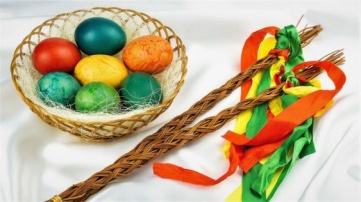 10.4. Ukliďme Hnátnici  - v dopoledních hodinách     -akce venku   -Berušky a Sovičky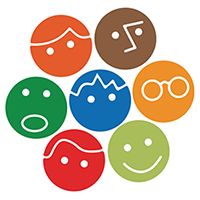 10.4. Slávek Boura           - Odpoledne s Rodiči            -od 15:45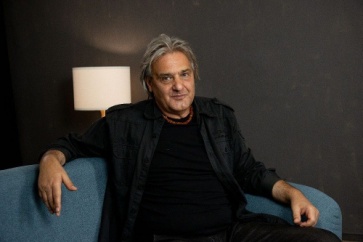 16.4. Dopravní hřiště           - Dopoledne plné zábavy, venku za školkou           - Berušky a Sovičky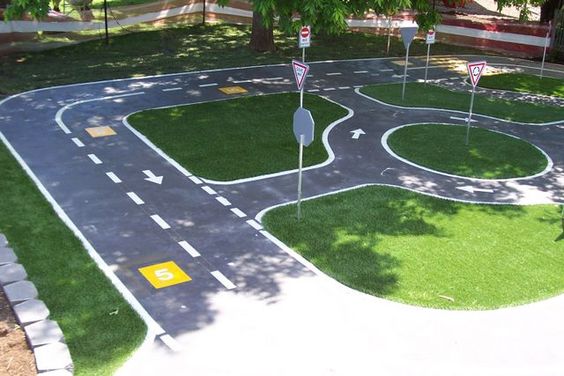 26.4. Pohádka          -Divadelko JOJO,          -placené z fondu          -Berušky a sovičky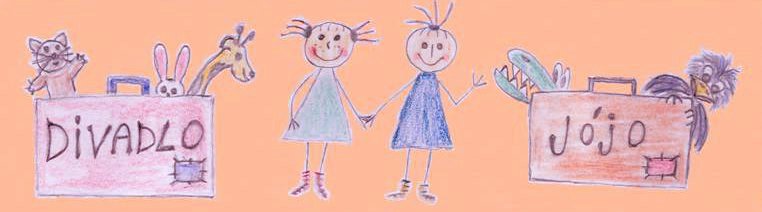 30.4. Čarodějnice         -Děti můžou přijít v kostýmu         -Sovičky a Berušky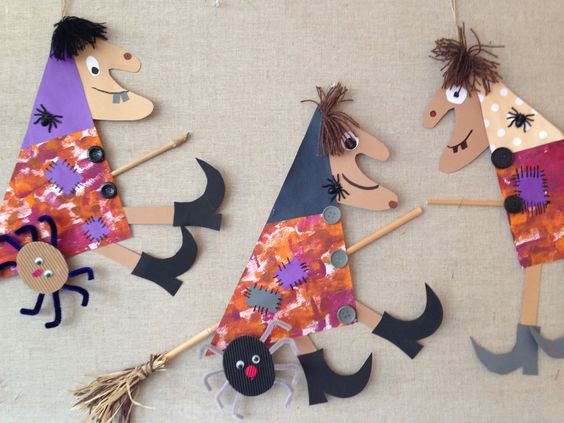 